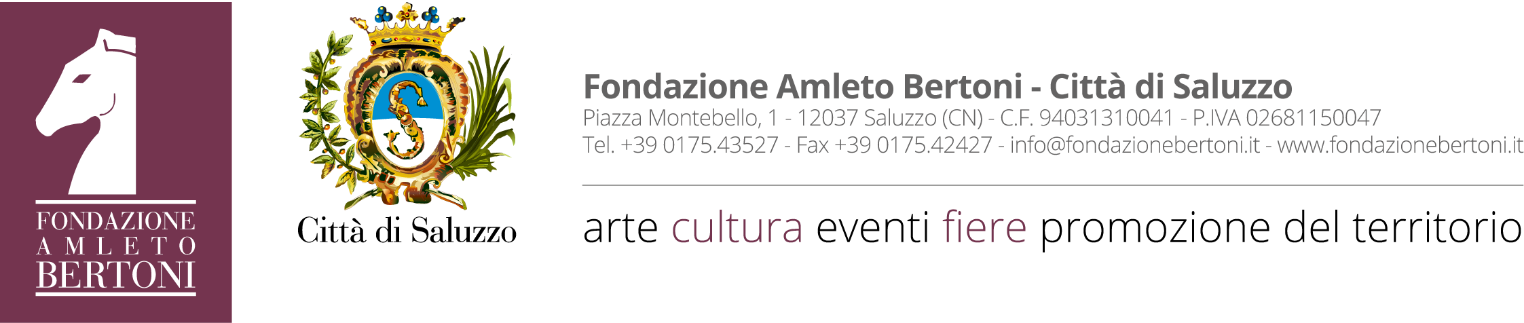 93° Carnevale città Saluzzo 20216° Concorso “CORIANDOLI DI FRUTTA”/social editionTEMA: “IL SOGNO”La Fondazione Amleto Bertoni, in occasione del 93° Carnevale Città di Saluzzo, lancia la sesta edizione del Concorso “Coriandoli di Frutta” rivolto ai bambini delle Scuole dell'Infanzia e Primarie del territorio.Il 2021 vedrà realizzarsi un carnevale un po’ diverso: la Fondazione sta lavorando al primo carnevale “indoor” d’Italia, con sfilate e maschere on line, pertanto, anche Coriandoli di frutta seguirà questa nuova declinazione e subirà dei cambiamenti.L’invito è sempre rivolto ai bambini e permetterà loro di esprimere la propria creatività e sentirsi parte integrande della festa che da 93 anni caratterizza la nostra città e che, per il 2021, deve cambiare pelle e sapersi trasformare. Chi può partecipareTutte le sezioni delle Scuole dell'Infanzia statali e parificate e tutte le classi della Scuola Primaria.Il tema e regole per la composizione Le sezioni e le classi, potranno presentare elaborati che abbiano come tema “IL SOGNO”Viste le difficoltà, dovute all’emergenza sanitaria in corso, che possono nascere in questo periodo a lavorare in gruppo, invitiamo le classi a creare un elaborato (ad esempio un cartellone, un mosaico, un collage …) che possa essere composto da singoli elaborati dei singoli bambini che poi le insegnanti potranno assemblare in classe. Ogni elaborato dovrà però essere pensato come unico: le parti che lo compongono dovranno essere facilmente identificabili come parti di una unica opera. Non saranno ammessi elaborati individuali, ogni progetto dovrà essere ideato e realizzato da una classe o da una sezione.Come ogni anno invitiamo a rappresentare e ad integrare il lavoro con alcuni frutti del territorio Saluzzese: la presenza dei frutti, pur non essendo obbligatoria, costituisce un elemento importante per lo spirito con cui è nato il concorso.Dimensioni: libereMateriali utilizzati: liberiGiurie degli elaboratiGli elaborati saranno votati da due giurie:una giuria popolare, che procederà con una votazione unica che comprenderà sia le scuole dell’infanzia che primarie; la votazione verrà effettuata online con un “like” per l’elaborato preferito sulla nostra pagina social faceboook FONDAZIONE AMLETO BERTONI – SaluzzoGiuria popolare: il pubblico potrà votare online da lunedì 8 febbraio a lunedì 15 febbraio 2021: il conteggio dei like verrà aperto e chiuso alle ore 24  Il vincitore si aggiudicherà il Premio Assoluto Corriere di Saluzzouna giuria tecnica, che esprimerà il proprio voto per singola categoriaLa Giuria Tecnica: sarà composta da Castellana, Ciaferlin, n.2 membri della Fondazione Amleto Bertoni, n.1 membro del Comune di Saluzzo, n.1 membro della Scuola, e da n.1 rappresentante del Corriere di Saluzzo; la giuria assegnerà 2 premi per ogni categoria Scuola dell'Infanzia e Scuola Primaria.I premi N°1 PREMIO ASSOLUTO CORRIERE DI SALUZZO per il MIGLIOR ELABORATO DI TUTTE LE CLASSI, SEZIONI e CATEGORIE PARTECIPANTI (giuria popolare/like)Premio del valore di € 100 per la classe vincitrice e abbonamenti digitali al Corriere di Saluzzo per tutte le insegnati che hanno seguito il progettoN° 2 PREMI PER OGNI CATEGORIA (giuria tecnica)SCUOLA DELL’ INFANZIA 1^ classificata			buono valido per materiale didattico o giochi educativi per la classe 				del valore di € 1002^ classificata 			buono valido per materiale didattico o giochi educativi per la classe 				del valore di € 50SCUOLA ELEMENTARE 1^ classificata			buono valido per materiale didattico o giochi educativi per la classe 				del valore di € 1002^ classificata 			buono valido per materiale didattico o giochi educativi per la classe 				del valore di € 50Vincitori e consegna premiI vincitori saranno decretati e annunciati nella giornata di martedì 16 febbraio 2021 con una diretta sui canali social della Fondazione Amleto BertoniCome partecipareGli elaborati non andranno consegnati ma rimarranno in classe. Per poter partecipare al concorso è necessario:Fotografare UNICAMENTE l’elaborato artistico e NON LA CLASSE, O I BAMBINI O LE INSEGNANTI. Partecipa al concorso il lavoro della classe e non la classe stessa. Si ricorda che eventuali foto ritraenti minori NON saranno prese in considerazione e verranno cancellate.Inviare fino ad un massimo di 3 foto formato jpg o png (se necessarie per una migliore valutazione del lavoro finito) OLTRE CHE la scheda tecnica in formato PDF (allegata al bando), UNICAMENTE VIA MAIL all’indirizzo mail stampa@fondazionebertoni.it entro e non oltre il VENERDì 5 FEBBRAIO 2021Le votazioni della giuria popolare saranno attive e conteggiate da lunedì 8 a lunedì 25 febbraio 2021 con apertura e chiusura alle ore 24 sulla pagina social faceboook FONDAZIONE AMLETO BERTONI – SaluzzoLe votazioni della giuria tecnica avverranno visionando le fotografie inviate e leggendo con attenzione la scheda tecnica. La media dei singoli voti di ogni giurato servirà a designare il vincitore.  SEZIONE - FAI LA TUA MASCHERA - FUORI CONCORSOPer tutti i bambini che vorranno partecipare singolarmente.Ogni singolo bambino potrà produrre la sua maschera a soggetto libero ed inviare la foto all’indirizzo stampa@fondazionebertoni.it. La foto dovrà ritrarre unicamente la maschera e NON il viso dei bambini. Si ricorda che eventuali foto ritraenti minori NON saranno prese in considerazione e verranno cancellate.Invio per la pubblicazione online entro e non oltre venerdì 5 febbraio 2021, pubblicazione a partire dall’8 febbraio. Per tutti i piccoli partecipanti dolci sorprese. Trattamento dati personaliAi sensi e per gli effetti di cui agli artt. 13 e 14 del Reg. UE 2016/679, si informa che i dati personali forniti verranno trattati per consentire la partecipazione al concorso e la relativa gestione. Il conferimento dei dati si rende necessario per partecipare. I dati saranno trattati con modalità cartacee e informatiche, per tutto il tempo necessario alla conclusione del concorso e, successivamente, i dati saranno conservati in conformità alle norme sulla conservazione della documentazione amministrativa. Il trattamento dei dati sarà effettuato dal titolare del trattamento e dai suoi responsabili e designati con l’osservanza di ogni misura cautelativa, che ne garantisca la sicurezza e la riservatezza. Al di fuori di queste ipotesi, i dati non saranno comunicati a terzi né diffusi, se non nei casi specificamente previsti dal diritto nazionale o dell'Unione europea. I dati saranno trattati all’interno dell’Unione Europea. Si precisa, inoltre, che per il trattamento di cui alla presente informativa, il Titolare non esegue processi decisionali automatizzati né esegue operazioni di profilazione. Il titolare del trattamento è la Fondazione Amleto Bertoni, con sede legale in Saluzzo, Piazza Montebello, 1.  Il Responsabile della Protezione Dati è la società Ambiente Sicuro Servizi soc. coop. (tel. 0171451725; email dpo@aesseservizi.eu). L’interessato potrà rivolgersi alla Fondazione Amleto Bertoni per accedere ai propri dati e farli cancellare, limitare o rettificare e/o per esercitare gli altri diritti previsti dagli artt. 15 e ss. del Reg. UE 2016/679. L’interessato, ricorrendone i presupposti, ha, altresì, il diritto di proporre reclamo all’Autorità di controllo (Garante Privacy) secondo le procedure previste.Per qualsiasi informazione sulla partecipazione al concorso si potrà fare riferimento alla seguente e-mail: stampa@fondazionebertoni.it e al tel. 0175/43527SCHEDA TECNICA da COMPILARE IN OGNI SUA PARTECATEGORIA_______________________________________________________________________________________TITOLO DELL’ ELABORATO _______________________________________________________________________________________TECNICA E MATERIALE UTILIZZATO _______________________________________________________________________________________DESCRIZIONE DELL’ ELABORATO______________________________________________________________________________________________________________________________________________________________________________NOME e SEDE DELLA SCUOLANome della scuola ________________________________________________________________________Sede ___________________________________________________________________________________CLASSE E/O SEZIONE: ______________________________________________________________________INSEGNANTE DI RIFERIMENTONome___________________________________ Cognome_______________________________________Recapito telefonico____________________________ Indirizzo mail_________________________________Firma per accettazione privacy e regolamento __________________________________________________